Erval Velho, 07 de abril de 2020.Professora: Andressa Gerhardt Dala LastaBerçário 1 – MatutinoEncaminhamentos Aula OnlineMamães / PapaisO objetivo desta atividade é que você cozinhe para seu filho (a), cenoura, rale ou corte em cubinhos, depois sirva para ele (a), a proposta é que ele manipule sentindo o peso e a textura do alimento, brinque e por fim saboreie. Podemos ainda explorar os outros alimentos que aparecem no vídeo que vos enviei, e está disposto aqui em nosso plano de aula.Cortar a banana em cubos, ou filetes, assim como a maçã e a laranja, sente-se com ele em um ambiente onde ele possa estar confortável, de modo que possa manipular, explorar e saborear os alimentos da história.Os movimentos que ele fará para realizar serão prensa e pinça. O ato de levar até a boca estimulara a coordenação motora, além de estarmos os instigando e criando hábitos de alimentação saudável, pois sabemos que muitos estão em processo de introdução alimentar.Não se esqueçam de registrar por meio de fotos as experiências realizadas com eles, podem me enviar por whatsapp posteriormente. Atividade 2 – Contar a história O Coelho das Orelhas CompridasHá alimentos que o seu filho tem dificuldade em comer? Precisa de o distrair durante as refeições para que acabe o prato? Experimente contar-lhe este encantador conto sobre um coelhinho que foi ao mercado comprar alimentos ricos e nutritivos. O Coelho das Orelhas Compridas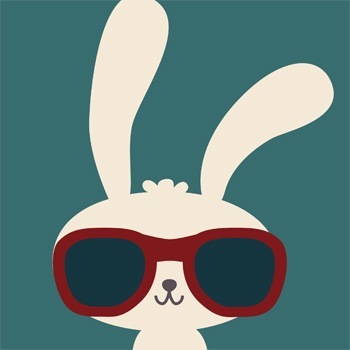 Amanhecia no bosque quando o coelhinho das orelhas grandes saiu de casa com o seu macacão azul e uma cesta, para comprar legumes e frutas.Saltando entre pinheiros e amoras, de onde começaram a sair tordos, cães e ratinhos para o ajudar nas compras, logo chegou à feira.Escolheu cenouras, alfaces e rabanetes, para fortalecer os olhos e os dentes.Também maçãs com vitaminas para adoçar a merenda e todas as outras que vocês quiserem recomendar-lhe que leve.No seu regresso, a mesa estava posta e os seus 15 irmãozinhos, com as patinhas lavadas, esperavam sentados para almoçar.Depois de lavar as dentolas e dormir a sesta, saíram, como recompensa, para brincar com os seus amigos, os bichinhos, as aves e os insetos do bosque.María MasdeuSugestões Músicas – Vídeos – Históriashttps://www.youtube.com/watch?v=AvTJ4kfD_Z0 – Coelinho – Galinha Pintadinha             https://www.youtube.com/watch?v=INSM39Wq_M0 –  O segredo do coelho – Fafáhttps://www.youtube.com/watch?v=zOejsbegheg – Não foi o coelho – Mara Lima